Τα αντιεκπαιδευτικά μέτρα θα μείνουν στα χαρτιά! Απόσυρση τώρα του αντιδραστικού νομοσχεδίου!O  ΣΕΠΕ «ο Θουκυδίδης», καλεί όλους τους συναδέλφους στον αγώνα!Συνεχίζουμε με νέα συγκέντρωσητην Τετάρτη 28/7,στις 6 μμ στο Σύνταγμα, ημέρα ψήφισης του νομοσχεδίου – εφιάλτη.Η κυβέρνηση επιμένει  (σύνηθες φαινόμενο όλων των κυβερνήσεων),να φέρει για ψήφιση την επόμενη εβδομάδα, μες το κατακαλόκαιρο, χωρίς να κουνηθεί φύλλο, το αντιεκπαιδευτικό νομοσχέδιο που μετατρέπει το σχολείο σε επιχείρηση, διαλύει τα μορφωτικά δικαιώματα των παιδιών μας, απαξιώνει τον ρόλο των εκπαιδευτικών και επιδιώκει τη φίμωσή τους. Η προσπάθεια αυτή  βρήκε την πρώτη της απάντηση με την   κινητοποίηση  των εκπαιδευτικών σωματείων, των συλλόγων γονέων, των μαθητών, των εργατικών συνδικάτων στις 22 του Ιούλη. Συνεχίζουμε δυναμικά! Λέμε όχι στο σχολείο – επιχείρηση, που θα αναζητεί χρήματα από γονείς, από ιδιώτες, αλλά και από χορηγούς για να λειτουργήσει.  Λέμε όχι στα σχολεία πολλών ταχυτήτων, με διαφορετική χρηματοδότηση, διαφορετικό πρόγραμμα, διαφορετικά μαθήματα, διαφορετικά σχολικά βιβλία. Δεν αποδεχόμαστε την υποβάθμιση της μόρφωσης των παιδιών μας με τα εργαστήρια δεξιοτήτων, για να βγαίνουν από όλο και πιο μικρή ηλικία στην αγορά εργασίας.Αντιπαλεύουμε με όλες μας τις δυνάμεις αυτό το νομοσχέδιο, που θέλει την/τον εκπαιδευτικό φοβισμένη/ο με τον βούρδουλα του ασφυκτικού και αντιδραστικού ελέγχου, μέσω της τιμωρητικής αξιολόγησης – απόλυσης ,να παρακαλάει χορηγούς για λίγα ψίχουλα και να μην απαιτεί τα στοιχειώδη για τη μόρφωση των παιδιών μας.Το νομοσχέδιο αυτό να μείνει στα χαρτιά!Επαρκής κρατική χρηματοδότηση για όλα τα σχολεία. Στήριξη με σύγχρονες υποδομές, εργαστήρια και εξοπλισμό. Να μη βάζουν οι γονείς το χέρι στην τσέπη για να μορφωθούν τα παιδιά τους.  Ολόπλευρη μόρφωση, σύγχρονα, επιστημονικά θεμελιωμένα και κατανοητά σχολικά βιβλία και αναλυτικά προγράμματα, ίδια για όλα τα παιδιά. Μέριμνα για τα παιδιά που χρειάζονται επιπλέον στήριξη με μόνιμες προσλήψεις ειδικών παιδαγωγών. Μέτρα για την έναρξη της νέας σχολική χρονιάς.  Τώρα να εξασφαλιστούν κατάλληλες αίθουσες, να μειωθεί ο αριθμός  των μαθητών/ μαθητριών ανά τμήμα, να εξασφαλιστεί η καθαριότητα στα σχολεία, να γίνουν προσλήψεις εκπαιδευτικών με βάση τα πραγματικά κενά και τις ανάγκες.Όλες και όλοι στη συγκέντρωση των συνδικάτων την ημέρα ψήφισης του νομοσχεδίου, Τετάρτη 28/7,6 μμ στο  ΣύνταγμαΓΙΑ ΤΟ ΔΣ Η ΠΡΟΕΔΡΟΣ                                                                           Η ΓΡΑΜΜΑΤΕΑΣ  ΑΓΓΕΛΟΝΙΔΗ ΧΡΙΣΤΙΝΑ                                                             ΞΙΦΑΡΑ ΒΑΝΙΑ                                                                            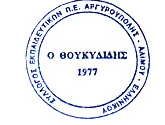 ΣΥΛΛΟΓΟΣ ΕΚΠΑΙΔΕΥΤΙΚΩΝ Π.Ε ΑΡΓΥΡΟΥΠΟΛΗΣ-ΑΛΙΜΟΥ-ΕΛΛΗΝΙΚΟΥAργυρούπoλη, 27/7/2021«Ο ΘΟΥΚΥΔΙΔΗΣ»Αρ. Πρωτ.:171Κυκλάδων 7, ΑργυρούποληΠρος τα μέλη του ΣυλλόγουΠληροφ.: Χριστίνα Αγγελονίδη (2109922610/6945385686)ΒάνιαΞιφαρά: (2109913100/6944334752)email: syllogos.pe.thoukididis@gmail.com